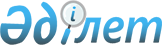 Солтүстік Қазақстан облысы Тайынша ауданы Краснополян ауылдық округінің 2024–2026 жылдарға арналған бюджетін бекіту туралыСолтүстік Қазақстан облысы Тайынша ауданы мәслихатының 2023 жылғы 29 желтоқсандағы № 118/9 шешімі
      Ескерту. 01.01.2024 бастап қолданысқа енгізіледі - осы шешімнің 7-тармағымен.
      Қазақстан Республикасының Бюджет кодексінің 9-1, 75-баптарына, "Қазақстан Республикасындағы жергілікті мемлекеттік басқару және өзін-өзі басқару туралы" Қазақстан Республикасы Заңының 6-бабына сәйкес, Солтүстік Қазақстан облысы Тайынша ауданының мәслихаты ШЕШІМ ҚАБЫЛДАДЫ:
      1. Солтүстік Қазақстан облысы Тайынша ауданы Краснополян ауылдық округінің 2024 – 2026 жылдарға арналған бюджеті тиісінше 1, 2 және 3-қосымшаларға сәйкес, оның ішінде 2024 жылға мынадай көлемдерде бекітілсін:
      1) кірістер - 62182 мың теңге:
      салықтық түсімдер - 7200 мың теңге;
      салықтық емес түсімдер - 0 мың теңге;
      негізгі капиталды сатудан түсетін түсімдер - 0 мың теңге;
      трансферттер түсімі - 54982 мың теңге;
      2) шығындар - 62182 мың теңге;
      3) таза бюджеттік кредиттеу - 0 мың теңге:
      бюджеттік кредиттер - 0 мың теңге;
      бюджеттік кредиттерді өтеу - 0 мың теңге;
      4) қаржы активтерімен операциялар бойынша сальдо - 0 мың теңге:
      каржы активтерін сатып алу - 0 мың теңге;
      мемлекеттің қаржы активтерін сатудан түсетін түсімдер - 0 мың теңге;
      5) бюджет тапшылығы (профициті) - 0 мың теңге;
      6) бюджет тапшылығын қаржыландыру (профицитін пайдалану) - 0 мың теңге:
      карыздар түсімі - 0 мың теңге;
      қарыздарды өтеу - 0 мың теңге;
      бюджет қаражатының пайдаланылатын қалдықтары - 0 мың теңге.
      2. Краснополян ауылдық округінің бюджетінің кірістері Қазақстан Республикасының Бюджет кодексінің 52-1-бабына сәйкес мынадай салықтық түсімдер есебінен қалыптасатыны белгіленсін:
      аудандық маңызы бар қаланың, ауылдың, кенттің аумағында мемлекеттік кіріс органында тіркеу есебіне қою кезінде мәлімделген;
      ауылдық округтің аумағындағы осы салықты салу объектілері бойынша жеке тұлғалардың мүлкіне салынатын салықтан;
      ауылдың аумағындағы жер телімдері бойынша жеке және заңды тұлғалардан алынатын, елдi мекендер жерлерiне салынатын жер салығынан;
      бірыңғай жер салығы;
      көлік құралдарына салынатын салықтар:
      тұрғылықты жері ауыл аумағында орналасқан жеке тұлғалардан;
      олардың құрылтай құжаттарында көрсетілген орналасқан жері ауыл аумағында орналасқан заңды тұлғалардан;
      жер телімін пайдаланғаны үшін төлемдер. 
      3. 2024 жылға арналған аудандық бюджеттен Краснополян ауылдық округінің бюджетіне берілетін бюджеттік субвенция 37300 мың теңге сомасында белгіленсін. 
      4. 2024 жылға арналған Краснополян ауылдық округінің бюджетінде республикалық бюджеттен бюджетіне 72 мың теңге сомасында ағымдағы нысаналы трансферттер түсімдері ескерілсін.
      5 2024 жылға арналған Краснополян ауылдық округінің бюджетінде облыстық бюджеттен бюджетіне 17600 мың теңге сомасында ағымдағы нысаналы трансферттер түсімдері ескерілсін. 
      6. 2024 жылға арналған Краснополян ауылдық округінің бюджетінде облыстық бюджеттен бюджетіне 10 мың теңге сомасында ағымдағы нысаналы трансферттер түсімдері ескерілсін.
      7. Осы шешім 2024 жылғы 1 қаңтардан бастап қолданысқа енгізіледі. Солтүстік Қазақстан облысы Тайынша ауданы Краснополян ауылдық округінің 2024 жылға арналған бюджеті Солтүстік Қазақстан облысы Тайынша ауданы Краснополян ауылдық округінің 2025 жылға арналған бюджеті Солтүстік Қазақстан облысы Тайынша ауданы Краснополян ауылдық округінің 2026 жылға арналған бюджеті
					© 2012. Қазақстан Республикасы Әділет министрлігінің «Қазақстан Республикасының Заңнама және құқықтық ақпарат институты» ШЖҚ РМК
				
      Солтүстік Қазақстан облысы Тайынша ауданымәслихатының төрағасы 

С. Бекшенов
Солтүстік Қазақстан облысыТайынша ауданы мәслихатының2023 жылғы 29 желтоқсандағы№ 118/9 шешіміне1- қосымша
Санаты
Санаты
Санаты
Атауы
Сомасы,
мың теңге
Сыныбы
Сыныбы
Атауы
Сомасы,
мың теңге
Кіші сыныбы
Атауы
Сомасы,
мың теңге
1) Кірістер
62182
1
Салықтық түсімдер
7200
01
Табыс салығы 
1441
2
Жеке табыс салығы
1441
04
Меншiкке салынатын салықтар
5427
1
Мүлiкке салынатын салықтар
201
3
Жер салығы
164
4
Көлiк құралдарына салынатын салық
4484
5
Бірыңғай жер салығы 
578
05
Тауарларға, жұмыстарға және қызметтерге салынатын iшкi салықта
332
3
Табиғи және басқа да ресурстарды пайдаланғаны үшiн түсетiн түсiмдер
332
4
Трансферттердің түсімдері
54982
 02
Мемлекеттiк басқарудың жоғары тұрған органдарынан түсетiн трансферттер
54982
 3
Аудандардың (облыстық маңызы бар қаланың) бюджетінен трансферттер
54982
Функционалдық топ
Функционалдық топ
Функционалдық топ
Атауы
Сомасы, мың теңге
Бюджеттік бағдарламалардың әкімшісі
Бюджеттік бағдарламалардың әкімшісі
Атауы
Сомасы, мың теңге
Бағдарлама
Атауы
Сомасы, мың теңге
2) Шығындар
62182
01
Жалпы сипаттағы мемлекеттік қызметтер
25322
124
Аудандық маңызы бар қала, ауыл, кент, ауылдық округ әкімінің аппараты
25322
001
Аудандық маңызы бар қала, ауыл, кент, ауылдық округ әкімінің қызметін қамтамасыз ету жөніндегі қызметтер
25312
032
Ведомстволық бағыныстағы мемлекеттік мекемелер мен ұйымдардың күрделі шығыстары
10
07
Тұрғын үй-коммуналдық шаруашылық
23900
124
Аудандық маңызы бар қала, ауыл, кент, ауылдық округ әкімінің аппараты
23900
008
Елді мекендердегі көшелерді жарықтандыру
3900
011
Елді мекендерді абаттандыру мен көгалдандыру
2400
014
Елді мекендерді сумен жабдықтауды ұйымдастыру
17600
08
Мәдениет, спорт, туризм және ақпараттық кеңістiк
12560
124
Аудандық маңызы бар қала, ауыл, кент, ауылдық округ әкімінің аппараты
12560
006
Жергілікті деңгейде мәдени-демалыс жұмысын қолдау
12560
12
Көлiк және коммуникация
400
124
Аудандық маңызы бар қала, ауыл, кент, ауылдық округ әкімінің аппараты
400
013
Аудандық маңызы бар қалаларда, ауылдарда, кенттерде, ауылдық округтерде автомобиль жолдарының жұмыс істеуін қамтамасыз ету
400
15
Трансферттер
0
124
Аудандық маңызы бар қала, ауыл, кент, ауылдық округ әкімінің аппараты
0
048
Пайдаланыл маған (толық пайдаланыл маған) нысаналы трансферттерді қайтару
0
3) Таза бюджеттік кредиттеу
0
Бюджеттік кредиттер
0
Санаты
Санаты
Санаты
Атауы
Сомасы, мың теңге
Сыныбы
Сыныбы
Атауы
Сомасы, мың теңге
Кіші сыныбы
Атауы
Сомасы, мың теңге
5
Бюджеттік кредиттерді өтеу
0
01
Бюджеттік кредиттерді өтеу
0
Функционалдық топ
Функционалдық топ
Функционалдық топ
Атауы
Сомасы,
мың теңге
Бюджеттік бағдарламалардың әкімшісі
Бюджеттік бағдарламалардың әкімшісі
Атауы
Сомасы,
мың теңге
Бағдарлама
Атауы
Сомасы,
мың теңге
4) Қаржы активтерімен операциялар бойынша сальдо
0
Санаты
Санаты
Санаты
Атауы
Сомасы,
мың теңге
Сыныбы
Сыныбы
Атауы
Сомасы,
мың теңге
Кіші сыныбы
Атауы
Сомасы,
мың теңге
6
Мемлекеттің қаржы активтерін сатудан түсетін түсімдер
0
01
Мемлекеттің қаржы активтерін сатудан түсетін түсімдер
0
5) Бюджет тапшылығы (профициті)
0
6) Бюджет тапшылығын қаржыландыру (профицитін пайдалану)
0
7
Қарыздар түсімдері
0
Функционалдық топ
Функционалдық топ
Функционалдық топ
Атауы
Сомасы, мың теңге
Бюджеттік бағдарламалардың әкімшісі
Бюджеттік бағдарламалардың әкімшісі
Атауы
Сомасы, мың теңге
Бағдарлама
Атауы
Сомасы, мың теңге
14
Борышқа қызмет көрсету
0
16
Қарыздарды өтеу
0
Санаты
Санаты
Санаты
Атауы
Сомасы, мың теңге
Сыныбы
Сыныбы
Атауы
Сомасы, мың теңге
Кіші сыныбы
Атауы
Сомасы, мың теңге
8
Бюджет қаражатының пайдаланылатын қалдықтары
0
01
Бюджет қаражаты қалдықтары
0
1
Бюджет қаражатының бос қалдықтары
0Солтүстік Қазақстан облысыТайынша ауданы мәслихатының2023 жылғы 29 желтоқсандағы№ 118/9 шешіміне2-қосымша
Санаты
Санаты
Санаты
Атауы
Сомасы,
мың теңге
Сыныбы
Сыныбы
Атауы
Сомасы,
мың теңге
Кіші сыныбы
Атауы
Сомасы,
мың теңге
1) Кірістер
45600
1
Салықтық түсімдер
7700
01
Табыс салығы 
1570
2
Жеке табыс салығы
1570
04
Меншiкке салынатын салықтар
5777
1
Мүлiкке салынатын салықтар
214
3
Жер салығы
174
4
Көлiк құралдарына салынатын салық
4774
5
Бірыңғай жер салығы 
615
05
Тауарларға, жұмыстарға және қызметтерге салынатын iшкi салықта
353
3
Табиғи және басқа да ресурстарды пайдаланғаны үшiн түсетiн түсiмдер
353
4
Трансферттердің түсімдері
37900
 02
Мемлекеттiк басқарудың жоғары тұрған органдарынан түсетiн трансферттер
37900
 3
Аудандардың (облыстық маңызы бар қаланың) бюджетінен трансферттер
37900
Функционалдық топ
Функционалдық топ
Функционалдық топ
Атауы
Сомасы, мың теңге
Бюджеттік бағдарламалардың әкімшісі
Бюджеттік бағдарламалардың әкімшісі
Атауы
Сомасы, мың теңге
Бағдарлама
Атауы
Сомасы, мың теңге
2) Шығындар
45600
01
Жалпы сипаттағы мемлекеттік қызметтер
25400
124
Аудандық маңызы бар қала, ауыл, кент, ауылдық округ әкімінің аппараты
25400
001
Аудандық маңызы бар қала, ауыл, кент, ауылдық округ әкімінің қызметін қамтамасыз ету жөніндегі қызметтер
25400
07
Тұрғын үй-коммуналдық шаруашылық
6600
124
Аудандық маңызы бар қала, ауыл, кент, ауылдық округ әкімінің аппараты
6600
008
Елді мекендердегі көшелерді жарықтандыру
4100
011
Елді мекендерді абаттандыру мен көгалдандыру
2500
08
Мәдениет, спорт, туризм және ақпараттық кеңістiк
13100
124
Аудандық маңызы бар қала, ауыл, кент, ауылдық округ әкімінің аппараты
13100
006
Жергілікті деңгейде мәдени-демалыс жұмысын қолдау
13100
12
Көлiк және коммуникация
500
124
Аудандық маңызы бар қала, ауыл, кент, ауылдық округ әкімінің аппараты
500
013
Аудандық маңызы бар қалаларда, ауылдарда, кенттерде, ауылдық округтерде автомобиль жолдарының жұмыс істеуін қамтамасыз ету
500
15
Трансферттер
0
124
Аудандық маңызы бар қала, ауыл, кент, ауылдық округ әкімінің аппараты
0
048
Пайдаланыл маған (толық пайдаланыл маған) нысаналы трансферттерді қайтару
0
3) Таза бюджеттік кредиттеу
0
Бюджеттік кредиттер
0
Санаты
Санаты
Санаты
Атауы
Сомасы, мың теңге
Сыныбы
Сыныбы
Атауы
Сомасы, мың теңге
Кіші сыныбы
Атауы
Сомасы, мың теңге
5
Бюджеттік кредиттерді өтеу
0
01
Бюджеттік кредиттерді өтеу
0
Функционалдық топ
Функционалдық топ
Функционалдық топ
Атауы
Сомасы,
мың теңге
Бюджеттік бағдарламалардың әкімшісі
Бюджеттік бағдарламалардың әкімшісі
Атауы
Сомасы,
мың теңге
Бағдарлама
Атауы
Сомасы,
мың теңге
4) Қаржы активтерімен операциялар бойынша сальдо
0
Санаты
Санаты
Санаты
Атауы
Сомасы,
мың теңге
Сыныбы
Сыныбы
Атауы
Сомасы,
мың теңге
Кіші сыныбы
Атауы
Сомасы,
мың теңге
6
Мемлекеттің қаржы активтерін сатудан түсетін түсімдер
0
01
Мемлекеттің қаржы активтерін сатудан түсетін түсімдер
0
5) Бюджет тапшылығы (профициті)
0
6) Бюджет тапшылығын қаржыландыру (профицитін пайдалану)
0
7
Қарыздар түсімдері
0
Функционалдық топ
Функционалдық топ
Функционалдық топ
Атауы
Сомасы, мың теңге
Бюджеттік бағдарламалардың әкімшісі
Бюджеттік бағдарламалардың әкімшісі
Атауы
Сомасы, мың теңге
Бағдарлама
Атауы
Сомасы, мың теңге
14
Борышқа қызмет көрсету
0
16
Қарыздарды өтеу
0
Санаты
Санаты
Санаты
Атауы
Сомасы, мың теңге
Сыныбы
Сыныбы
Атауы
Сомасы, мың теңге
Кіші сыныбы
Атауы
Сомасы, мың теңге
8
Бюджет қаражатының пайдаланылатын қалдықтары
0
01
Бюджет қаражаты қалдықтары
0
1
Бюджет қаражатының бос қалдықтары
0Солтүстік Қазақстан облысыТайынша ауданы мәслихатының2023 жылғы 29 желтоқсандағы№ 118/9 шешіміне3-қосымша
Санаты
Санаты
Санаты
Атауы
Сомасы,
мың теңге
Сыныбы
Сыныбы
Атауы
Сомасы,
мың теңге
Кіші сыныбы
Атауы
Сомасы,
мың теңге
1) Кірістер
46600
1
Салықтық түсімдер
8100
01
Табыс салығы 
1661
2
Жеке табыс салығы
1661
04
Меншiкке салынатын салықтар
6068
1
Мүлiкке салынатын салықтар
225
3
Жер салығы
183
4
Көлiк құралдарына салынатын салық
5014
5
Бірыңғай жер салығы 
646
05
Тауарларға, жұмыстарға және қызметтерге салынатын iшкi салықта
371
3
Табиғи және басқа да ресурстарды пайдаланғаны үшiн түсетiн түсiмдер
371
4
Трансферттердің түсімдері
38500
 02
Мемлекеттiк басқарудың жоғары тұрған органдарынан түсетiн трансферттер
38500
 3
Аудандардың (облыстық маңызы бар қаланың) бюджетінен трансферттер
38500
Функционалдық топ
Функционалдық топ
Функционалдық топ
Атауы
Сомасы, мың теңге
Бюджеттік бағдарламалардың әкімшісі
Бюджеттік бағдарламалардың әкімшісі
Атауы
Сомасы, мың теңге
Бағдарлама
Атауы
Сомасы, мың теңге
2) Шығындар
46600
01
Жалпы сипаттағы мемлекеттік қызметтер
25500
124
Аудандық маңызы бар қала, ауыл, кент, ауылдық округ әкімінің аппараты
25500
001
Аудандық маңызы бар қала, ауыл, кент, ауылдық округ әкімінің қызметін қамтамасыз ету жөніндегі қызметтер
25500
07
Тұрғын үй-коммуналдық шаруашылық
6900
124
Аудандық маңызы бар қала, ауыл, кент, ауылдық округ әкімінің аппараты
6900
008
Елді мекендердегі көшелерді жарықтандыру
4300
011
Елді мекендерді абаттандыру мен көгалдандыру
2600
08
Мәдениет, спорт, туризм және ақпараттық кеңістiк
13600
124
Аудандық маңызы бар қала, ауыл, кент, ауылдық округ әкімінің аппараты
13600
006
Жергілікті деңгейде мәдени-демалыс жұмысын қолдау
13600
12
Көлiк және коммуникация
600
124
Аудандық маңызы бар қала, ауыл, кент, ауылдық округ әкімінің аппараты
600
013
Аудандық маңызы бар қалаларда, ауылдарда, кенттерде, ауылдық округтерде автомобиль жолдарының жұмыс істеуін қамтамасыз ету
600
15
Трансферттер
0
124
Аудандық маңызы бар қала, ауыл, кент, ауылдық округ әкімінің аппараты
0
048
Пайдаланыл маған (толық пайдаланыл маған) нысаналы трансферттерді қайтару
0
3) Таза бюджеттік кредиттеу
0
Бюджеттік кредиттер
0
Санаты
Санаты
Санаты
Атауы
Сомасы, мың теңге
Сыныбы
Сыныбы
Атауы
Сомасы, мың теңге
Кіші сыныбы
Атауы
Сомасы, мың теңге
5
Бюджеттік кредиттерді өтеу
0
01
Бюджеттік кредиттерді өтеу
0
Функционалдық топ
Функционалдық топ
Функционалдық топ
Атауы
Сомасы,
мың теңге
Бюджеттік бағдарламалардың әкімшісі
Бюджеттік бағдарламалардың әкімшісі
Атауы
Сомасы,
мың теңге
Бағдарлама
Атауы
Сомасы,
мың теңге
4) Қаржы активтерімен операциялар бойынша сальдо
0
Санаты
Санаты
Санаты
Атауы
Сомасы,
мың теңге
Сыныбы
Сыныбы
Атауы
Сомасы,
мың теңге
Кіші сыныбы
Атауы
Сомасы,
мың теңге
6
Мемлекеттің қаржы активтерін сатудан түсетін түсімдер
0
01
Мемлекеттің қаржы активтерін сатудан түсетін түсімдер
0
5) Бюджет тапшылығы (профициті)
0
6) Бюджет тапшылығын қаржыландыру (профицитін пайдалану)
0
7
Қарыздар түсімдері
0
Функционалдық топ
Функционалдық топ
Функционалдық топ
Атауы
Сомасы, мың теңге
Бюджеттік бағдарламалардың әкімшісі
Бюджеттік бағдарламалардың әкімшісі
Атауы
Сомасы, мың теңге
Бағдарлама
Атауы
Сомасы, мың теңге
14
Борышқа қызмет көрсету
0
16
Қарыздарды өтеу
0
Санаты
Санаты
Санаты
Атауы
Сомасы, мың теңге
Сыныбы
Сыныбы
Атауы
Сомасы, мың теңге
Кіші сыныбы
Атауы
Сомасы, мың теңге
8
Бюджет қаражатының пайдаланылатын қалдықтары
0
01
Бюджет қаражаты қалдықтары
0
1
Бюджет қаражатының бос қалдықтары
0